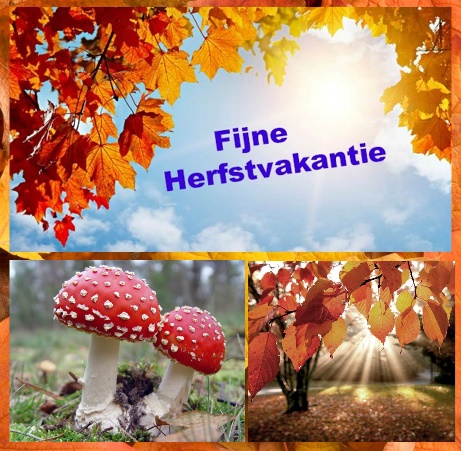 Beste ouders,Iedere week krijgt u een overzicht van het reilen en zeilen in De Leerboom. Uitstappen, zwembeurten, bibbezoeken, vrije dagen, oudercontacten, rapporten, … worden allemaal nog eens in een overzicht op onze schoolwebsite en facebookpagina geplaatst. Deze zal iedere vrijdag online geraadpleegd kunnen worden.Maandag 9 november 2020Geen school. Infano organiseert opvang in de basisschool Zilverberk te Halle. Om deel te nemen aan de opvang is een attest van de werknemer verplicht.Dinsdag 10 november 2020Geen school. Infano organiseert opvang in de basisschool Zilverberk te Halle. Om deel te nemen aan de opvang is een attest van de werknemer verplicht.Woensdag 11 november 2020Wapenstilstand! Geen school. Geen opvang.Donderdag 12 november 2020L1R: juf Eva zal afwezig zijn tot en met vrijdag 13 november 2020. Juf Silke neemt ondertussen de klas over.Lagere school: Gelieve het rapport terug mee naar school te geven.L6R: Juf Sofie gaat in bevallingsverlof. Juf Ariadne neemt de klas over.Vrijdag 13 november 2020L4 + L6: Door de verstrenging van de coronamaatregelen in België sluit Sportoase Halle zijn deuren. D.w.z. dat de zwemlessen niet meer kunnen doorgaan. De leerlingen zullen in de plaats een extra lesuur LO krijgen op school. Gelieve ervoor te zorgen dat je kind reeds sportieve kledij draagt. UPDATE CORONAOnze school is vanaf maandag 26 oktober naar code oranje gegaan. Dit wil zeggen dat de maatregelen veranderen. Voor jullie (ouders) betekent dit:De school is enkel toegankelijk via de Jean Jacqminstraat. De in- en uitgangen langs de Auguste Demaeghtlaan zijn niet toegankelijk voor jullie.De aanwezigheid op het schooldomein wordt beperkt. Het schooldomein wordt via de parking (grote groene poort) betreden en verlaten via de brandweg langs de kleuterschool. Gelieve de circulatieroute te respecteren. Na het brengen/ophalen van de leerlingen dienen jullie onmiddellijk het schooldomein te verlaten.De schoolpoort sluit ‘s morgens stipt om 8u40. Wees op tijd.De schoolpoort zal ’s avonds maar pas om 15u10 geopend worden. Ouders mogen ’s morgens hun kinderen afzetten aan de voorschoolse opvang (Infano). Gelieve steeds de handen te ontsmetten aan de poort alvorens verder te gaan. Ook ’s avonds mogen deze daar opgehaald worden.Mondmasker is steeds verplicht!Ouders betreden het schoolgebouw niet. Indien u onze secretariaatsmedewerker wenst te spreken, dient u een afspraak te maken.! Gelieve tijdens de vakantie nog steeds contact op te nemen met de school om positief geteste leerlingen/ouders door te geven. Dit kan via - 02/363 82 42 (tel.nr. school)                    - directie.de.leerboom@ringscholen.beVariaDe Haantjeskermis maakt dit jaar plaats voor een take away-editie “De Leerboom gaat Italiaans”. Deze wordt verschoven naar vrijdag 27 november 2020 i.p.v. vrijdag 13 en zaterdag 14 november 2020.Onze school is een inzamelpunt van Bebat. Gebruikte batterijen mogen steeds binnengeleverd worden.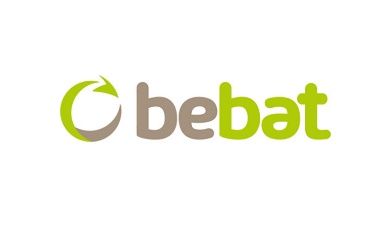 De opvang start ’s morgens om 7u en staan de opvangjuffen van Infano voor jullie klaar. Vanaf 8u25 nemen de juffen/meesters het op de speelplaats over. De kleuters en leerlingen van het eerste leerjaar worden om 8u15 naar de speelplaats aan de nieuwbouw begeleid. De leerlingen van het eerste leerjaar worden ’s morgens na 8u25 afgezet op de speelplaats aan de nieuwbouw. Om 15u10 worden de leerlingen/kleuters hier door hun ouders opgehaald. Het schoolreglement staat online en kan hier geraadpleegd worden.Secretariaat: 1ste verdiep nieuwbouw kleuters. Directie: 1ste verdiep nieuwbouw kleuters + 1ste verdiep lagere school________________________________________________________________________________Lichamelijke opvoedingMaandag	Kleuters: juf Emily 2KKCLager onderwijs: juf Eva L1R, juf Jessy L1L, juf Stéfanie L3L, juf Emelie L5L,                                    juf Hanne L5RDinsdag 	Kleuters: juf Marieke jongste B, juf Isabelle jongste A,  juf Mira 2KKBWoensdag 	Kleuters: Juf Femke 3KKB, juf Hannelore 3KKALager onderwijs: meester Steven L4L, juf Michelle L4R, juf Vanessa L6L, juf Sofie L6RDonderdag 	Kleuters: juf Cindy jongste C, juf Vanessa jongste D, juf Kelly 2KKA		Lager onderwijs: juf Rebekka L3RVrijdag		Lager onderwijs: meester Steven L4L, juf Michelle L4R, , juf Vanessa L6L, juf Sofie L6R, juf Merel L2R, juf Pimpernel L2L__________________________________________________________________________________Vakantiedagen1ste trimester Herfstvakantie van maandag 02/11/2020 tot en met zondag 8/11/2020! verlenging herfstvakantie t.e.m. 11/11/2020Wapenstilstand woensdag 11 november 2020 Kerstvakantie van maandag 21/12/2020 tot en met zondag 03/01/2021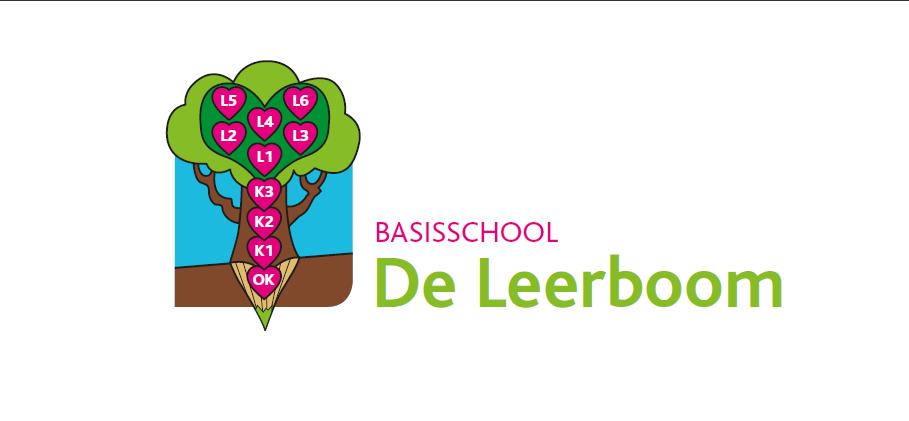 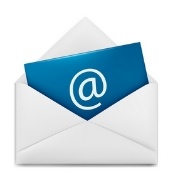 NIEUWSBRIEFWEEK 9/11 t.e.m. 13/11 